This marriage application may be accessed on the Department’s internet website or sent by the offender to his/her intended spouse/state registered domestic partner.  The intended spouse/state registered domestic partner should submit the completed form to the offender’s Counselor.The contents of this document may be eligible for public disclosure.  Social Security Numbers are considered confidential information and will be redacted in the event of such a request.  This form is governed by Executive Order 00-03, RCW 42.56, and RCW 40.14.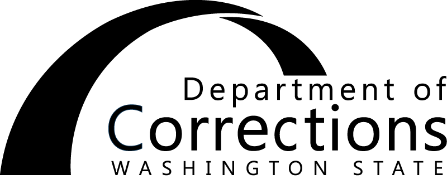 MARRIAGE/STATE REGISTERED DOMESTIC PARTNERSHIP APPLICATION For Intended Spouse/State Registered Domestic Partner UseIntended Spouse/State Registered Domestic Partner NameIntended Spouse/State Registered Domestic Partner NameDate of BirthAddressOffender NameDOC NumberPlease answer the following questions (use an additional sheet(s) of paper as needed):Please answer the following questions (use an additional sheet(s) of paper as needed):Please answer the following questions (use an additional sheet(s) of paper as needed):Please answer the following questions (use an additional sheet(s) of paper as needed):Please answer the following questions (use an additional sheet(s) of paper as needed):Please answer the following questions (use an additional sheet(s) of paper as needed):Please answer the following questions (use an additional sheet(s) of paper as needed):Please answer the following questions (use an additional sheet(s) of paper as needed):Please answer the following questions (use an additional sheet(s) of paper as needed):Please answer the following questions (use an additional sheet(s) of paper as needed):Please answer the following questions (use an additional sheet(s) of paper as needed):Please answer the following questions (use an additional sheet(s) of paper as needed):Please answer the following questions (use an additional sheet(s) of paper as needed):How long have you known your intended spouse/state registered domestic partner?How long have you known your intended spouse/state registered domestic partner?How long have you known your intended spouse/state registered domestic partner?How long have you known your intended spouse/state registered domestic partner?How long have you known your intended spouse/state registered domestic partner?How long have you known your intended spouse/state registered domestic partner?How long have you known your intended spouse/state registered domestic partner?YearsMonthsMonthsWhat is the nature of the relationship?What is the nature of the relationship?What is the nature of the relationship?Do you have children belonging to both of you?Do you have children belonging to both of you?Do you have children belonging to both of you?Do you have children belonging to both of you? Yes	 No Yes	 NoDo you have children residing with you?Do you have children residing with you?Do you have children residing with you?Do you have children residing with you? Yes	 No Yes	 NoList name and ages of all children:NameDate of BirthDate of BirthList name and ages of all children:NameDate of BirthDate of BirthList name and ages of all children:NameDate of BirthDate of BirthWhat is the reason your intended spouse/state registered domestic partner is incarcerated?What is the reason your intended spouse/state registered domestic partner is incarcerated?What is the reason your intended spouse/state registered domestic partner is incarcerated?What is the reason your intended spouse/state registered domestic partner is incarcerated?What is the reason your intended spouse/state registered domestic partner is incarcerated?How do you feel about marrying/entering into a state registered domestic partnership with an offender?Are you ready for this type of relationship?How do you feel about marrying/entering into a state registered domestic partnership with an offender?Are you ready for this type of relationship?How do you feel about marrying/entering into a state registered domestic partnership with an offender?Are you ready for this type of relationship?How do you feel about marrying/entering into a state registered domestic partnership with an offender?Are you ready for this type of relationship?How do you feel about marrying/entering into a state registered domestic partnership with an offender?Are you ready for this type of relationship?Do you have any history of domestic violence, either as a victim or a perpetrator? If yes, please give details.Do you have any history of domestic violence, either as a victim or a perpetrator? If yes, please give details.Do you have any history of domestic violence, either as a victim or a perpetrator? If yes, please give details.Do you have any history of domestic violence, either as a victim or a perpetrator? If yes, please give details.Do you have any history of domestic violence, either as a victim or a perpetrator? If yes, please give details.Are you aware that once married/enter into a state registered domestic partnership, you may become financially responsible for the offender’s debt, fines, and credit history?Are you aware that once married/enter into a state registered domestic partnership, you may become financially responsible for the offender’s debt, fines, and credit history?Are you aware that once married/enter into a state registered domestic partnership, you may become financially responsible for the offender’s debt, fines, and credit history?Are you aware that once married/enter into a state registered domestic partnership, you may become financially responsible for the offender’s debt, fines, and credit history?Are you aware that once married/enter into a state registered domestic partnership, you may become financially responsible for the offender’s debt, fines, and credit history?If you have been in a prior marriage/common law relationship/state registered domestic partnership, please complete the following information:If you have been in a prior marriage/common law relationship/state registered domestic partnership, please complete the following information:If you have been in a prior marriage/common law relationship/state registered domestic partnership, please complete the following information:Name of Former Spouse/State Registered Domestic PartnerDate and PlaceDate of Divorce/Dissolution orLegal SeparationI acknowledge that I am legally free to marry/enter into state registered domestic partnership and I am not being pressured to do so.I acknowledge that I am legally free to marry/enter into state registered domestic partnership and I am not being pressured to do so.I acknowledge that I am legally free to marry/enter into state registered domestic partnership and I am not being pressured to do so.SignatureDateCOMPLETED BY COUNSELORDate Form ReceivedCounselor Comments